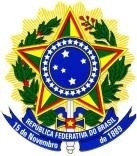 MINISTÉRIO DA EDUCAÇÃOSECRETARIA DE EDUCAÇÃO PROFISSIONAL E TECNOLÓGICAINSTITUTO FEDERAL DE EDUCAÇÃO, CIÊNCIA E TECNOLOGIA DO SERTÃO PERNAMBUCANO PRÓ-REITORIA DE PESQUISA, INOVAÇÃO E PÓS-GRADUAÇÃOCAMPUS PETROLINA ZONA RURALPÓS-GRADUAÇÃO LATO SENSU EM PÓS-COLHEITA DE PRODUTOS HORTIFRUTÍCOLASNOME DO ESTUDANTETÍTULO DO TCCPETROLINA - PEANOMINISTÉRIO DA EDUCAÇÃOSECRETARIA DE EDUCAÇÃO PROFISSIONAL E TECNOLÓGICAINSTITUTO FEDERAL DE EDUCAÇÃO, CIÊNCIA E TECNOLOGIA DO SERTÃO PERNAMBUCANO PRÓ-REITORIA DE PESQUISA, INOVAÇÃO E PÓS-GRADUAÇÃOCAMPUS PETROLINA ZONA RURALPÓS-GRADUAÇÃO LATO SENSU EM PÓS-COLHEITA DE PRODUTOS HORTIFRUTÍCOLASNOME DO ESTUDANTETÍTULO DO TCCMonografia apresentada ao curso de Pós-graduação Lato Sensu em Pós-colheita de Produtos Hortifrutícolas, ofertado pelo Instituto Federal de Educação, Ciência e Tecnologia do Sertão Pernambucano, como parte dos requisitos para obtenção do título de Especialista.Orientador/a: (Nome)Coorientador/a: (Nome)PETROLINA - PEANO _______________________________________________________________FICHA CATALOGRÁFICA (OBRIGATÓRIO)Página reservada para ficha catalográfica que deve ser confeccionada após apresentação e alterações sugeridas pela banca examinadora.Site para obtenção da ficha catalográfica: http://geficat.ifsertao-pe.edu.br/geficat.(Imprimir no verso da folha anterior)_______________________________________________________________MINISTÉRIO DA EDUCAÇÃOSECRETARIA DE EDUCAÇÃO PROFISSIONAL E TECNOLÓGICAINSTITUTO FEDERAL DE EDUCAÇÃO, CIÊNCIA E TECNOLOGIA DO SERTÃO PERNAMBUCANO PRÓ-REITORIA DE PESQUISA, INOVAÇÃO E PÓS-GRADUAÇÃOCAMPUS PETROLINA ZONA RURALPÓS-GRADUAÇÃO LATO SENSU EM PÓS-COLHEITA DE PRODUTOS HORTIFRUTÍCOLASA monografia “Título da monografia”, autoria de Nome do(a) discente, foi submetida à Banca Examinadora, constituída pelo IFSertãoPE, como requisito parcial necessário à obtenção do título de Especialista em Pós-colheita de Produtos Hortifrutícolas, outorgado pelo Instituto Federal de Educação, Ciência e Tecnologia do Sertão Pernambucano – IFSertãoPE.Aprovado em dia de mês de ano.COMISSÃO EXAMINADORA:Prof. Dr. Nome do Orientador/a – IFSertãoPE(Presidente – Orientador/a)Obs.: Os membros da banca devem ter no mínimo a titulação de mestre.Prof. Dr. Nome do Examinador Externo – SIGLA DA INSTITUIÇÃO (1º Examinador - Membro Externo)Prof. Dr. Nome do Examinador Interno – IFSertãoPE(2ª Examinadora – Membro Interno)Prof. Dr. Nome do Examinador Interno – IFSertãoPE(3ª Examinadora – Coorientador/a)Dedicatória e epígrafe são elementos sem título e sem indicativo numérico.Dedicatória - Elemento opcional colocado após a folha de aprovação. Deve aparecer alinhada, no canto inferior direito. Não pode ultrapassar o limite deuma página.AGRADECIMENTOSTítulos sem indicativo numérico, (errata, agradecimentos, lista de ilustrações, lista de abreviaturas e siglas, lista de símbolos, resumos, sumário, referências, glossário, apêndices, anexos e índices) devem ser centralizadosElemento opcional colocado após a dedicatória. O título deve aparecer na primeira linha, centralizado. Não pode ultrapassar o limite de uma página.Dedicatória e epígrafe são elementos sem título e sem indicativo numérico.Epígrafe - Texto em que o autor apresenta uma citação, seguida de indicação de autoria,relacionada com a matéria do corpo do trabalho.Elemento opcional.O texto deve ser alinhado à direita,no canto inferior da página.(Autor da epígrafe, ano)RESUMODeve-se ressaltar de forma clara e sintética a natureza e o objetivo do trabalho, o método que foi empregado, os resultados e as conclusões mais importantes, seu valor e originalidade. O resumo deve conter apenas um parágrafo com no mínimo 150 e no máximo 300 palavras. Palavras-Chave: mínimo três, máximo cinco. Separadas por ponto final e iniciadas com letra maiúscula.ABSTRACT ou RESUMENÉ a versão do resumo em língua estrangeira (inglês ou espanhol).Keywords:Palabras claves:LISTA DE FIGURASSomente deve aparecer em trabalhos com número de figuras (desenhos, esquemas, fluxogramas, fotografias, gráficos, mapas, plantas ou quadros) igual ou superior a cinco. Quando esse número for inferior a cinco, a lista de ilustrações é opcional.Figura 1 - Organização de um trabalho acadêmico com os elementos pré-textuais, textuais e pós textuais	17LISTA DE TABELAS Somente deve aparecer em trabalhos com cinco ou mais tabelas (quando inferior a cinco é opcional).Tabela 1 – Formatação do texto	18LISTA DE ABREVIATURAS E SIGLASConsiste na  relação  alfabética  das abreviaturas e siglas utilizadas no texto, seguidas das palavras ou expressões correspondentes grafadas por extenso. Somente deve aparecer no trabalho se tiver um número de siglas igual ou superior a cinco (quando inferior a cinco é opcional).ABNT – Associação Brasileira de Normas TécnicasIBGE – Instituto Brasileiro de Geografia e EstatísticaIFSertãoPE – Instituto Federal de Educação, Ciência e Tecnologia do Sertão PernambucanoLISTA DE SÍMBOLOSElemento opcional. Elaborada de acordo com a ordem que aparece no texto.Ω - OhmO (n) – ordem de um algoritmoSUMÁRIO Obrigatório1 INTRODUÇÃOSeção primária: caixa alta em negrito.Fonte 12.Toda seção primária deve iniciar nova página ímpar	A partir daqui, até as referências, deverá estar o texto referente ao artigo, que deverá ter a extensão de 40 mil a 70 mil caracteres com espaço. É desejável que o artigo possua os seguintes elementos, ou equivalente, não obrigatoriamente com esses títulos:	Espaçamento de 1,5 cmPrimeira linha com recuo de 1,25 cmFonte Arial ou Times New RomanEvita o uso de negrito e de nota de rodapéPodem ainda ser inseridos os motivos que levaram o autor a realizar a pesquisa, além de uma descrição do percurso da pesquisa e a relação com o produto educacional. Além disso, ainda pode constar a forma como o texto está organizado e o que contém cada uma das partes.O leitor deverá perceber claramente o que foi analisado, como e por que, as limitações encontradas, o alcance da investigação e suas bases teóricas gerais. Ela tem, acima de tudo, um caráter didático de apresentar o que foi investigado, levando-se em conta o leitor a que se destina e a finalidade do trabalho.Essa parte deve estabelecer de forma sucinta e clara as relações, vínculos entre capítulos, demonstrando a unidade e coerência da dissertação como um todo. Inclui as relações do trabalho com tema abordado, com embasamento teórico, citações bibliográficas. Entretanto, não deve sobrepor ou substituir as revisões bibliográficas inerentes ao texto e ao produto.Nas considerações preliminares contextualize o tema, delimite o assunto, apresente um rápido histórico do problema e das soluções porventura já apresentadas, com breve revisão crítica das investigações anteriores; faça referência às fontes de material, aos métodos seguidos, às teorias ou aos conceitos que embasam o desenvolvimento e a argumentação, às eventuais faltas de informação, ao instrumental utilizadoA introdução deve conter:a) Justificativa e relevância de forma textualizada, ou seja, sem numeração progressiva;b) Definição do problema;c) Objetivo geral e objetivos específicos.2 REFERENCIAL TEÓRICOÉ uma análise comentada sobre o que já foi publicado sobre o assunto da pesquisa, buscando mostrar os pontos de vista convergentes e divergentes entre os autores. Traça-se um quadro teórico e elabora-se a estruturação conceitual que subsidiará o desenvolvimento da pesquisa.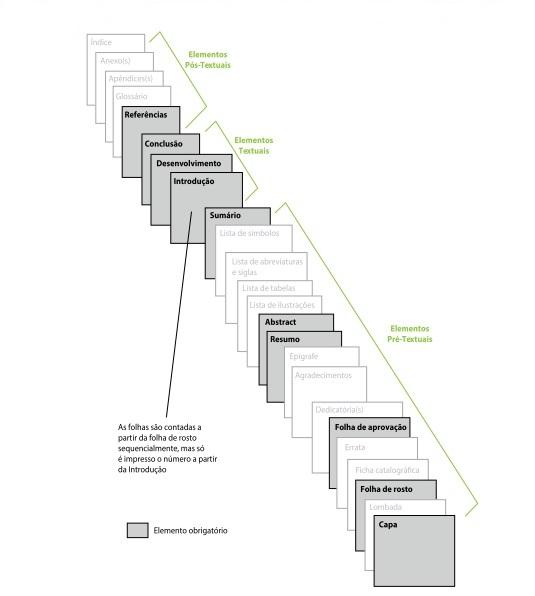 Fonte: INSTITUTO FEDERAL DE SANTA CATARINA (2016)Legenda das ilustrações e fonte das tabelas e gráficos, que devem ser digitados em tamanho 10, com espaçamento simples.3 METODOLOGIA	Apresentar aspectos inerentes à metodologia de pesquisa utilizada, bem como as etapas, instrumentos, local de investigação, sujeitos envolvidos, enfim todos os procedimentos empregados ao longo do trabalho a fim de permitir ao leitor uma compreensão inequívoca, desde o problema de pesquisa até os resultados obtidos.4 ANÁLISE DOS DADOS (RESULTADOS E DISCUSSÕES)	Apresentar as análises dos dados produzidos, com destaque para o processo de elaboração, aplicação e reelaboração da pesquisa, considerando todos os aspectos teórico-metodológicos privilegiados na investigação. As discussões deverão ser coerentes com bases teóricas preconizadas pela Área de Ensino da CAPES e com as bases conceituais debatidas ao longo das disciplinas do curso.5 CONCLUSÕES (CONSIDERAÇÕES FINAIS)	Nessa parte apresenta-se a síntese interpretativa dos principais argumentos usados, mostrando se os objetivos foram atingidos e se a(s)hipótese(s) foi(foram) confirmada(s) ou rejeitada(s). Também se podem incluir recomendações e/ou sugestões para trabalhos futuros.	Deve-se fazer uma retomada dos capítulos que compõem o trabalho e uma espécie de autocrítica, fazendo um balanço a respeito dos resultados obtidos pela pesquisa.REFERÊNCIASAlinhar texto à esquerdaEspaçamento passa a ser de 1,0 cm com entrelinha de 1,0 cm em brancoFormas de citação conforme a ABNT NBR 10520;Formas de referências conforme a ABNT NBR 6023;Daqui para frente são informações complementares:APÊNDICE A – TÍTULOOs apêndices são textos e/ou documentos elaborados pelo autor para complementar o  texto  principal. Trata-se de um elemento opcional.ANEXO A – TÍTULO DO ANEXO	Elemento opcional. O anexo é um “texto ou documento não elaborado pelo autor,  que  serve  de  fundamentação,  comprovação  e  ilustração”.Obs.: Template adaptado do material disponibilizado pelo Programa de Pós-graduação em Educação Profissional e Tecnológica do Instituto Federal de Santa Catarina (IFSC) e pelo Programa de Metodologias do Ensino de Línguas do IFSertãoPE.